























































Общие положения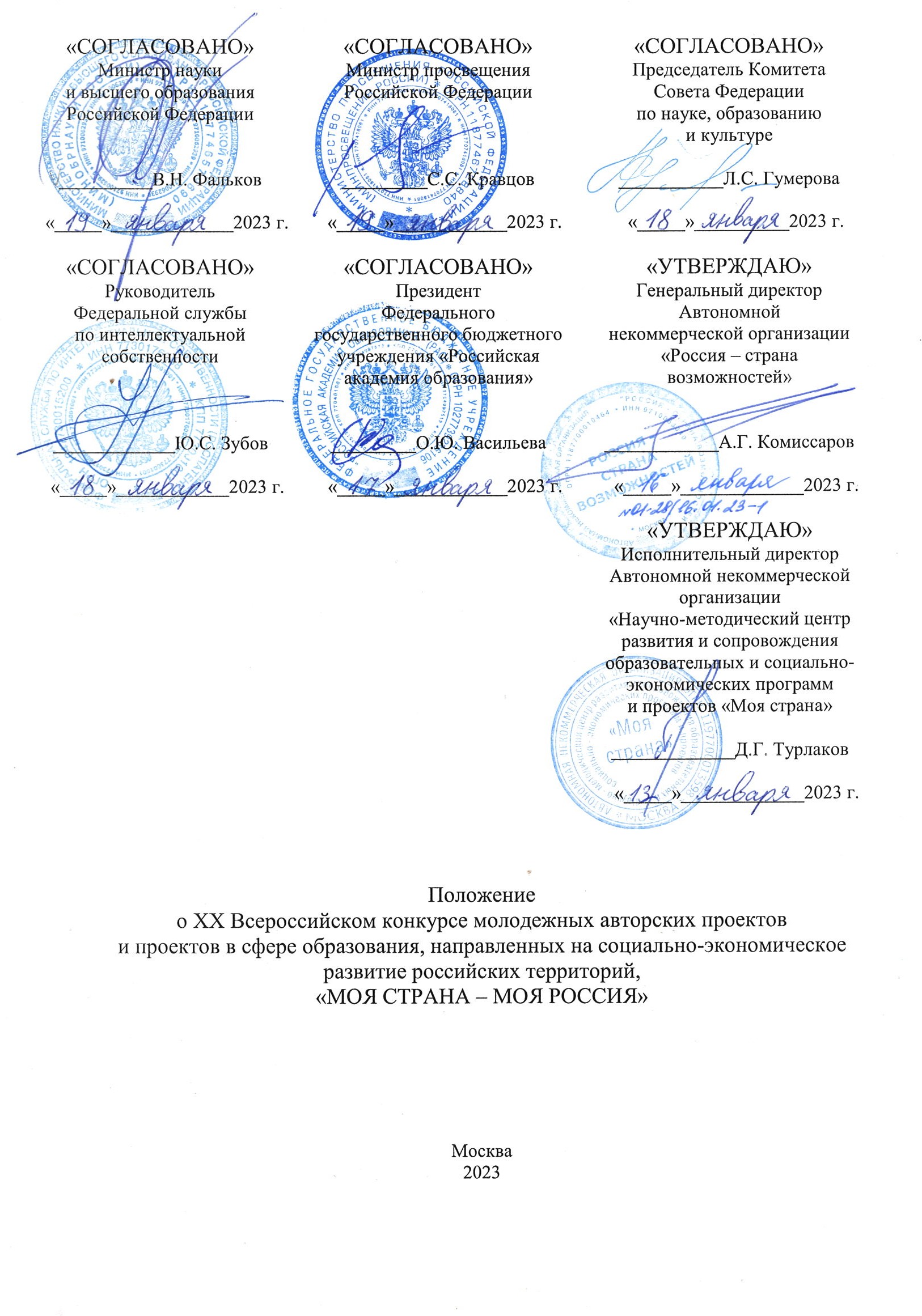 Настоящее Положение определяет цели и задачи, порядок организации, проведения и подведения итогов XX Всероссийского конкурса молодежных авторских проектов и проектов в сфере образования, направленных на социально-экономическое развитие российских территорий «Моя страна – моя Россия» (далее – Конкурс).Конкурс проводится в целях реализации Указа Президента Российской Федерации от 25 апреля 2022 г. № 231 «Об объявлении в Российской Федерации Десятилетия науки и технологий», Указа Президента Российской Федерации от 27 июня 2022 г. № 401«О проведении в Российской Федерации Года педагога и наставника», а также приурочен к 160-летию со дня рождения В.И. Вернадского и к 120-летию со дня рождения И.В. Курчатова.Конкурс проводится в целях:привлечения молодежи к участию в социально-экономическом развитии российских регионов, городов    и     сел     –     разработке    и     реализации    проектов,   направленных на совершенствование системы управления российскими территориями, развитие реального сектора экономики, социальной и научно-педагогической сфер;содействия участию молодежи в реализации приоритетных национальных проектов;поддержки исследовательской, научной и инновационной деятельности молодежи и педагогов-новаторов;развития социальных лифтов, поддержки проектов и инициатив, создающих возможности для   личностной   и   профессиональной   самореализации   молодых   граждан в различных сферах деятельности.Задачи Конкурса:выявление и тиражирование педагогического и управленческого опыта организации исследовательской, научной и инновационной деятельности, проектной работы с обучающимися в общеобразовательных   организациях, профессиональных   образовательных   организациях и образовательных организациях высшего образования, организациях дополнительного образования;обучение учащихся и студентов основам социального проектирования, научной и исследовательской деятельности, ориентированных на социально-экономическое развитие российских территорий (городов и сел);популяризация науки и достижений отечественных ученых среди молодежи;развитие и поддержка успешных практик подготовки кадров для задач социально-экономического развития регионов, реализуемых профессиональными образовательными организациями и образовательными организациями высшего образования;выявление перспективных региональных и муниципальных моделей управления талантами.Инициаторы Конкурса – «Научно-методический центр развития и сопровождения образовательных и социально-экономических программ и проектов «Моя страна», Общероссийский союз общественных объединений «Молодежные социально-экономические инициативы».Организаторы Конкурса – автономная некоммерческая организация «Россия – страна возможностей», автономная некоммерческая организация «Научно-методический центр развития и сопровождения образовательных и социально-экономических программ и проектов«Моя страна».Конкурс проводится при непосредственной поддержке Министерства науки и высшего образования Российской Федерации, Министерства просвещения Российской Федерации, Комитета Совета Федерации Федерального Собрания Российской Федерации по науке, образованию и культуре, Федеральной службы по интеллектуальной собственности, Федерального государственного бюджетного учреждения «Российская академия образования» (далее – Российская академия образования), Ассоциации «Российское историческое общество» и Фонда «История Отечества».Профильные   номинации   Конкурса    поддерживаются    тематическими    партнерами со стороны федеральных органов исполнительной власти и партнерских структур на основе писем поддержки.Официальный сайт Конкурса – www.moyastrana.ru.Участники КонкурсаВ Конкурсе принимают участие 2 основные категории участников:первая категория участников – от 14 до 17 лет (включительно),вторая категория участников – от 18 до 35 лет (включительно),третья	категория	участников	–	без	возрастных	ограничений (номинация«Моя педагогическая инициатива»),четвертая категория участников – до 13 лет (включительно), специальная номинация«Сказки детей о науке»,представившие документы в соответствии с условиями Конкурса.Для участия в Конкурсе участники представляют один  или несколько проектов согласно требованиям, указанным в настоящем Положении.Порядок организации и проведения Конкурса на федеральном уровнеКонкурс проводится в четыре этапа.Первый этап – со 2 февраля по 30 марта 2023 года.В рамках   данного   этапа   проводится   информирование   потенциальных   участников о Конкурсе, конкурсанты размещают свои проекты на сайте Конкурса. Прием заявок на участие в Конкурсе завершается 30 марта 2023 г. в 23:50 по московскому времени.Второй этап – с 31 марта по 24 апреля 2023 года.В рамках данного этапа осуществляются заочная экспертиза проектов и определение участников очного этапа.Третий этап – с 25 апреля по 22 мая 2023 года.В рамках данного этапа авторы лучших работ (участники третьего этапа) в количестве не более 300 человек приобретают статус финалиста Конкурса и приглашаются для защиты своих проектов. Защиты пройдут в дистанционном формате. Информация о времени и месте проведения защит по каждой номинации будет дополнительно размещена на сайте Конкурса. По итогам проведения защит проектов в каждой номинации (за исключением специальной номинации «Сказки детей о науке» в соответствии с абз.4 пп.15 п.3.2 настоящего Положения) для каждой из категории участников Экспертной комиссией определяются не более трех авторов лучших проектов (победителей Конкурса), занявших первое, второе и третье места соответственно.Четвертый этап – июнь 2023 г.Награждение авторов лучших проектов (победителей Конкурса). Информация о точном времени проведения церемонии награждения будет дополнительно размещена на сайте Конкурса.Конкурс проводится по следующим номинациям:Номинация «Моя история. Научное наследие моей страны»Номинация включает проекты, направленные на:популяризацию	отечественной	науки	и	результатов	деятельности ученых – современников;сохранение исторической памяти о достижениях отечественной науки;развитие исторических, краеведческих проектов, направленных на сохранение памяти о жизнедеятельности и результатах творчества отечественных ученых;вовлечение молодых ученых-историков в изучение наследия отечественной науки;развитие интеллектуального и научного волонтерства в молодежной среде;развитие исторического, космического, промышленного, научного и образовательного туризма.2Номинация «Моя многонациональная Россия»Для участия в номинации участники представляют один или несколько проектов по следующим направлениям:Направление «Культурное наследие моей страны»:формирование общероссийской гражданской идентичности, духовно-нравственное и патриотическое воспитание детей и молодежи;развитие межнациональных, межкультурных и межконфессиональных коммуникаций;развитие экономического, научно-технического и гуманитарного сотрудничества России со странами ближнего зарубежья, а также создание совместных общественных программ, ориентированных на укрепление дружественных связей, развитие молодежных обменов;сбор, обобщение, систематизация, хранение, введение в научный оборот и организация доступа к историческим материалам по всем аспектам жизнедеятельности народов России;организация содействия археологической деятельности детей и молодежи;организация новой и содействие развитию существующей музейно-экспозиционной деятельности; организация интеграции историко-культурных данных в туристско- рекреационную деятельность на местах;развитие   просветительской   деятельности   в   молодежной   среде, направленной на изучение истории, культуры российских городов и сел, традиций населяющих их народов;повышение роли внутреннего туризма в духовно-нравственном воспитании детей и молодежи, их успешной социализации, воспитание у них чувства патриотизма и гражданской ответственности.Направление «Мой родной язык»:укрепление и расширение возможностей использования русского языка в мировом сообществе как средства общения;укрепление роли русского языка и русской культуры в единстве российского народа;поддержка национальных языков народов России как основания самобытных культур;сохранение русского языка как средства национальной идентификации российских соотечественников за рубежом;формирование образа Русского мира за рубежом.Направление «Содружество наших   стран» включает   проекты,   направленные на развитие экономического, научно-технического и гуманитарного сотрудничества Российской Федерации и иностранных государств, а также на создание совместных межгосударственных и общественных программ, ориентированных на укрепление дружественных связей, развитие молодежных обменов.Направление «Мое ремесло» включает проекты, направленные на:возрождение традиций и технологий ремесленничества, развитие традиционных народных промыслов;воссоздание (в том числе документирование) редких и частично утраченных видов промыслов и технологий, представляющих интерес как с точки зрения сохранения историко-культурного наследия народов России, так и для производства сувенирной продукции и потребительских товаров;организацию обучения различных видов ремесленной деятельности.Номинация «Моя гордость. Моя малая родина (мой город, мое село)»Номинация включает проекты, направленные на:популяризацию позитивных примеров участия граждан в развитии российских городов и сел, продвижение героев нашего времени в разных направлениях жизнедеятельности;вовлечение   местных   жителей   и   сообществ   в   процессы   развития   территорий, в том числе новые форматы участия в обсуждениях и голосованиях, принятие решений на уровне дома, улицы, микрорайона;сохранение культурно-исторического наследия городов, в том числе малых городов и исторических поселений;изучение и популяризацию истории родного края;3добровольчество (волонтерство) в сфере развития территорий, инициативы и проекты, включающие в себя реализованные практики участия волонтеров в формировании комфортной городской среды;добрососедство и культуру отношений между соседями (жители соседних квартир, подъездов, домов);проведение городских мероприятий, направленных на событийное наполнение территорий и формирование новых точек притяжения жителей на благоустроенных общественных пространствах;маркетинг, брендинг, айдентику городов, в том числе малых городов и исторических поселений;развитие территориального общественного самоуправления, товариществ собственников жилья, советов многоквартирных домов, жилищных кооперативов;реализацию проектов «Умный город», разработку технологичных решений, направленных на повышение комфорта городской среды;строительство и реконструкцию зданий, благоустройство городской, а также природнойсреды;решение задач повышения качества жизни, комфорта, безопасности жизнедеятельностичеловека и распространение «зеленых» технологий в городах;повышение	качества	жилищных	и	коммунальных	услуг, энергосбережение и энергоэффективность в многоквартирных домах, благоустройство дворовых территорий;повышение грамотности потребителей   услуг   жилищно-коммунального хозяйства и внедрение новых технологий жилищного просвещения;развитие молодежного предпринимательства и конкуренции в сфере управления многоквартирными домами;разработку решений в области транспортной инфраструктуры города;социальное развитие села, создание сельских социокультурных комплексов, развитие индивидуального жилищного строительства и комплексное освоение территорий, создание сельских молодежных жилищно-производственных комплексов;сохранение культурно-исторического наследия сел и исторических поселений;маркетинг и брендинг сельских территорий и малых городов;развитие несельскохозяйственного предпринимательства и альтернативной занятости в сельских территориях;развитие фермерских хозяйств, поддержку товаров отечественного производителя, решение проблем импортозамещения.Номинация «Моя семья. Моя добрая Россия»Для участия в номинации участники представляют один или несколько проектов по следующим направлениям:Направление «Моя семья: преемственность, ценности и смыслы» включает проекты, направленные на:развитие механизмов взаимодействия семьи, образовательных организаций, общественных объединений, некоммерческих организаций, представителей бизнеса в области воспитания и социализации подрастающих поколений;преемственность и поддержку семейного творчества и традиционных семейных ценностей как основы духовного здоровья семьи и российского общества;создание и развитие благоприятной для института семьи инфраструктуры в российских городах и селах;развитие технологий предупреждения проблем российской семьи, вызванных миграционными процессами, социальной адаптацией мигрантов;подготовку молодежи к созданию семьи и ответственному родительству с позиции семейного межпоколенческого наставничества;формирование культуры межпоколенческого взаимодействия и социальной активности старшего поколения;4развитию технологий медиации в решении проблем неблагополучия современной семьи, опыта оказания медицинской, психологической и социальной помощи;поддержку семей, имеющих детей с ограниченными   возможностями   здоровья или ослабленным здоровьем;разработку инновационных технологий регулирования репродуктивной активности молодых россиян способом формирования мотивации и психологической готовности к созданию семьи;разработку просветительских программ по использованию современной российской семьей образовательно-воспитательных услуг, цифровых сред и электронных продуктов;развитие технологий преемственности непрерывного образования личности в системе семейных ценностей;пропаганду семейных ценностей.Направление «Моя добрая Россия» включает проекты, направленные на:развитие   инклюзии    в    обществе, включая    социальную    интеграцию    лиц с инвалидностью и ограниченными возможностями здоровья, социально незащищенных граждан, детей сирот и детей, оставшихся без попечения родителей;популяризацию позитивных примеров участия граждан в реализации проектов социальной направленности;добровольчество (волонтерство), развитие и популяризацию практик социального и инклюзивного волонтерства;развитие творческих, профессиональных и иных навыков лиц с инвалидностью и ограниченными возможностями здоровья, социально незащищенных граждан, детей сирот и    детей, оставшихся     без     попечения     родителей, включая их самозанятость и предпринимательскую активность;создание социально-ориентированных   некоммерческих   организаций   лицами с инвалидностью и ограниченными возможностями здоровья, социально незащищенных граждан для просвещения населения, развития практик инклюзии;профориентацию   и    содействие    трудоустройству    лиц    с    инвалидностью и ограниченными возможностями здоровья, социально незащищенных граждан, детей сирот и детей, оставшихся без попечения родителей;развитие инклюзивного образования, включая все уровни: от   дошкольного до профессионального;развитие лучших практик по социокультурной реабилитации лиц с инвалидностью и ограниченными возможностями здоровья, социально незащищенных граждан, детей сирот и детей, оставшихся без попечения родителей;создание безбарьерной среды и инфраструктуры;реализацию конкурсов и инициатив с расширением участия или проводимых для лиц с инвалидностью и ограниченными возможностями здоровья, социально незащищенных граждан, детей сирот и детей, оставшихся без попечения родителей.Номинация «Моя педагогическая инициатива»В рамках данной номинации принимаются проекты при наличии сопроводительного письма руководителя образовательной организации о внедрении представляемой практики в работу либо о возможности такого внедрения.Номинация включает проекты, направленные на:развитие системы дошкольного и общего образования;разработку и внедрение дистанционного образования, электронных образовательных материалов, информационных и мультимедийных технологий, мобильных приложений, образовательных онлайн-курсов, электронных библиотек и энциклопедий;разработку интеллектуальных систем обучения и самообучения;развитие и тиражирование эффективных методик и практик обучения детей и молодежи основам проектной деятельности, в том числе в сфере социального проектирования;5создание и развитие моделей проектной   деятельности   с детьми   и   молодежью на региональном и муниципальном уровнях;развитие форм привлечения молодежи к разработке и реализации проектов, содействующих развитию экономики и социальной сферы, совершенствованию системы управления российскими территориями;развитие систем управления талантами (региональные и муниципальные модели, корпоративные практики, опыт образовательных организаций);вовлечение родителей и общества в жизнь образовательных организаций;тиражирование практик успешного функционирования образовательных организаций разного уровня как культурных, просветительских, научных и инновационных центров развития местных сообществ (в том числе за счет кружков, библиотек, школьных театров, реализации социальных проектов и проч.);развитие образовательной организации высшего образования как центра науки и инноваций в регионах и отраслях;укрепление научной и проектной компоненты образовательных организаций высшего образования для устойчивого восстановления качества образования в региональных университетах (сетевые отношения, использование массовых открытых онлайн-курсов, смешанные модели преподавания и проч.);развитие   систем    поддержки    предпринимательских    компетенций    студентов и выпускников региональных вузов, инициативной и квалифицированной молодежи с успешным опытом реализации собственных проектов для формирования в регионах инновационной инфраструктуры для развития экономики региона в целом;развитие современного содержания вузовского образования;развитие направления эффективного сотрудничества вуз – работодатель;развитие центров профориентации как просветительских, научных и культурных центров;совершенствование профессионального образования, современных рабочих профессий и развитие интереса к ним;развитие рекуррентного   образования   на   протяжении   всей   жизни, развитие«университетов третьего возраста»;развитие новых моделей и технологий управления образовательной организацией в современных условиях;развитие системы экспорта профессионального образования, популяризации российского образования и науки за рубежом, повышение качества и роста количества иностранных студентов в России.Номинация «Мое здоровье»Номинация включает проекты, направленные на:развитие деятельности в области физической культуры и спорта (за исключением профессионального спорта);развитие научных исследований в области изучения факторов риска (курение, алкоголь, неправильное питание и низкая физическая активность) и их влияния на здоровье человека;охрану здоровья человека, в том числе проектов, направленных на снижение воздействия основных факторов риска: курение, алкоголизм, наркомания, неправильное питание, отсутствие физической активности, рискованное репродуктивное поведение и проч.;гигиеническое воспитание населения, включая программы первичной профилактики (правильное питание, ответственное отношение к здоровью и проч.) и профилактику отдельных заболеваний;внедрение здоровьесберегающих технологий в образовательных организациях;развитие добровольчества и наставничества в сфере здравоохранения;внедрение и развитие инициатив по формированию здорового пространства и развитию здоровых территорий (городов и сел);6развитие и внедрение корпоративных программ по укреплению здоровья на рабочих местах;изучение влияния национальной кухни народов России на здоровье и долголетие.Номинация «Экология моей страны»Номинация включает проекты, направленные на:вовлечение детских, молодежных и общественных объединений, волонтерских движений в дело сохранения чистоты берегов рек, озер, лесных фондов, зон рекреации, общественных зеленых зон населенных пунктов;сохранение и рациональное использование природных ресурсов (водных объектов, лесных фондов, особо охраняемых природных территорий, биоразнообразия);развитие экологического туризма;внедрение и продвижение технологий раздельного сбора и вторичной переработки мусора, включая формирование российской отрасли управления отходами;развитие технологий «умных» и экологически безопасных городов и поселений;пропаганду экологической культуры общества и экологического воспитания;ответственное и рациональное потребление ресурсов;внедрение   и   популяризацию   технологий   возобновляемых   источников    энергии и «зеленой» энергетики;изучение возможностей технологий энергетики будущего;развитие водородных (в том числе метано-водородных) технологий;развитие цифровизации в сфере экологии;формирование образа «чистой энергетики»;тиражирование практик энерго- и ресурсосберегающих технологий;развитие газомоторного топлива и сети газомоторных станций в России;развитие технологий вовлечения в разработку нетрадиционных запасов нефти;развитие технологий получения биопротеина из природного газа;развитие технологий   и   создание   инновационных   материалов   для   хранения и транспортировки природного газа.Номинация «Моя гостеприимная Россия»Номинация включает проекты по следующим тематическим направлениям:популяризация и развитие внутреннего, въездного туризма;повышение роли   туризма   в   духовно-нравственном   воспитании   обучающихся, их успешной социализации, воспитание у них чувства патриотизма и гражданской ответственности;формирование инвестиционной привлекательности территории как туристского объекта;формирование бренда туристской территории;развитие видов туризма (космического, промышленного, научного, образовательного, спортивного, культурно-познавательного, гастрономического, этнографического, событийного, детского, сельского, приключенческого, агротуризма и проч.);разработка и продвижение детских парков, фестивалей;разработка и продвижение маршрутов выходного дня;разработка и продвижение   туристского   продукта   для   «лиц   третьего   возраста» и для маломобильных туристов;разработка и продвижение мобильных приложений для туристов, туристических путеводителей;разработка и применение новых технологий в сфере туризма и гостиничного бизнеса;разработка и популяризация традиций гостеприимства народов России;изучение и популяризация кухонь народов России;возрождение и развитие традиций народных промыслов России.Номинация «Мой Дальний Восток. Моя Арктика»Номинация включает проекты, направленные на:7улучшение имиджа Дальнего Востока как территории, благоприятной   для жизни и перспективной для профессионального и карьерного развития;поддержку и закрепление молодежи на Дальнем Востоке, расширение представления молодежи о возможностях самореализации в регионе;популяризацию профессий и специальностей, востребованных ключевыми отраслями экономики Дальневосточного федерального округа с учетом стратегии социально-экономического развития региона;профессиональную ориентацию школьников и молодежи, выстроенную с учетом приоритетных направлений развития страны и Дальнего Востока, ориентированную на текущие и перспективные требования к потенциальным работникам на рынке труда с учетом региональных особенностей Дальнего Востока;популяризацию и реализацию программы «Дальневосточный гектар»;разработку     транспортных     подсистем,     использующих     новые     технические и      технологические       решения,       в       том       числе       учитывающие       географические и природно-климатические особенности малоосвоенных территорий Дальнего Востока;развитие социально-экономического, научно-технического и гуманитарного сотрудничества в арктической зоне Российской Федерации;развитие образования в арктической зоне Российской Федерации;обеспечение Арктики квалифицированными кадрами;сохранение и поддержку культурных ценностей народов арктической зоны Российской Федерации, развитие межнациональных, межкультурных коммуникаций;развитие оборудования, технологий и технических средств для освоения ресурсов арктического шельфа;решение региональных задач, позитивные изменения в поселениях арктической зоны;создание условий для улучшения качества жизни и комфортной среды;разработку     транспортных     подсистем,     использующих     новые     технические и      технологические       решения,       в       том       числе       учитывающие       географические и природно-климатические особенности малоосвоенных территорий Сибири, арктической зоны Российской Федерации.Номинация «Интеллектуальная собственность моей страны»Номинация включает проекты (организационные, научно-технические), объединяющие в рамках своей реализации усилия отдельных граждан, специалистов в области интеллектуальной собственности и представителей разных областей науки и техники, направленные на повышение качества жизни российских граждан, национальной безопасности, динамичное развитие экономики, укрепление позиций России в мировом сообществе путем цифровой трансформации российских регионов.Для участия в номинации участники представляют один или несколько проектов по следующим направлениям номинации:Направление «Цифровая среда развития регионов», включающее:подготовку аналитических срезов по сквозным цифровым технологиям правительственной программы «Цифровая экономика Российской Федерации» (большие данные, нейротехнологии, искусственный интеллект, технология распределенных реестров, квантовые технологии, новые производственные технологии, промышленный интернет, робототехника и сенсорика, беспроводная связь, виртуальная и дополненная реальность), содержащих рекомендации для регионов по их развитию с учетом территориальных ресурсных профилей;разработку   методических   рекомендаций   по    отбору   наиболее    инновационных и экономически эффективных технологических решений для региональных и муниципальных программ   «Умная    территория»    на    основе    интеллектуальной    патентной    аналитики с использованием больших данных и искусственного интеллекта.Направление «Создание и развитие системы образования в области интеллектуальной собственности в регионах России», включающее:8создание и развитие системы образования в области интеллектуальной собственности в регионах России с фокусировкой на сквозные цифровые технологии (в особенности робототехнику и дополненную реальность) как на технологии, меняющие подходы к управлению результатами интеллектуальной деятельности и регулированию интеллектуальной собственности;создание центров компетенции по управлению знаниями и развитием технологий в области интеллектуальной собственности;способы популяризации знаний об интеллектуальной собственности и ее реальном значении для экономического и культурного развития страны и региона;разработку и внедрение образовательных программ, практических и методических материалов в области интеллектуальной собственности;разработку образовательных программ высшего образования по трансферу технологий (в том числе сквозных цифровых технологий);популяризацию лучших практик и эффективных методик обучения детей и молодежи основам интеллектуальной собственности.Направление «Формирование механизмов создания и развития региональной системы интеллектуальной собственности в контексте новых цифровых технологий и платформенных решений», включающее:разработку и внедрение методики оценки технологического развития территорий в зависимости от образовательной инфраструктуры и обеспеченности кадрами в области интеллектуальной собственности;формирование комплексной региональной системы интеллектуальной собственности в контексте новых цифровых технологий и платформенных решений, используя образовательные, регуляторные и инвестиционные механизмы;разработку и внедрение инструментов прогнозирования научно-технологического развития регионов;формирование среды и механизмов эффективного взаимодействия между участниками инновационных процессов;создание современной инфраструктуры рынка интеллектуальной собственности;коммерциализацию интеллектуальной собственности и развитие инновационного предпринимательства в российских регионах;формирование   эффективных   механизмов   продвижения    региональных    брендов и стратегии их защиты.Направление «Защита интеллектуальной собственности – отраслевая специфика», включающее создание, развитие и тиражирование успешных практик защиты интеллектуальной собственности в различных отраслях.Номинация   «Цифровая   среда   для   повышения   качества   жизни   граждан в регионах»Номинация включает проекты, направленные на:развитие цифровых технологий как инструмента создания доброжелательной среды для людей с ограниченными возможностями, семей с детьми, людей старшего возраста;повышение цифровой грамотности граждан в российских регионах;консалтинг и поддержку граждан, осваивающих цифровые ресурсы;популяризацию цифровых ресурсов и сервисов, повышающих эффективность решения задач вне профессиональной деятельности;создание новых форм и способов вовлечения в цифровой мир и обучение безопасному поведению в нем различных категорий граждан;анализ и систематизацию лучшего мирового опыта повышения цифровой грамотности населения;создание специализированных цифровых ресурсов для расширения возможностей граждан, проживающих в регионе, включая решение социальных задач и создание новых рабочих мест.9Номинация «Большая технологическая разведка моей страны»Номинация включает проекты отдельных граждан, научных коллективов, проектных команд, направленные на развитие технологического предпринимательства, науки и технологий в России и ее территориях, повышение конкурентоспособности российской промышленности и создаваемой ею продукции через развитие и применение передовых технологий.Для участия в номинации участники представляют один или несколько проектов по следующим направлениям номинации:Направление «Инновации в космосе и авиации», включающее:разработку и внедрение научно-исследовательских и опытно-конструкторских разработок в области технологий спутниковой связи.Направление «Передовые производственные технологии», включающее:разработку и   внедрение   инструментов   и   решений   цифрового   проектирования и моделирования;исследование,	разработку	и	внедрение	научно-исследовательских и опытно-конструкторских разработок в области аддитивных технологий;разработку и внедрение инструментов и решений в области применения промышленного интернета, анализа больших данных на промышленных предприятиях, предиктивной аналитике;разработку новых материалов и их применение в промышленности;исследование,	разработку	и	внедрение	научно-исследовательских и опытно-конструкторских разработок в области промышленной робототехники и сенсорики.Направление «Информационные технологии и робототехника», включающее:разработку и внедрение проектов и решений в области анализа больших данных, применения искусственного интеллекта;разработку   и	внедрение	продуктов,	связанных	с	использованием	технологий виртуальной и дополненной реальности;разработку и внедрение проектов и решений в области телекоммуникации, разработку игр, улучшение контента или видеостриминга;исследование,	разработку	и	внедрение	научно-исследовательских и опытно-конструкторских разработок в области сервисной робототехники и сенсорики;разработку и внедрение банковских и финансовых сервисов и продуктов.Направление «Промышленность и энергетика», включающее:разработку и внедрение проектов в сфере переработки металлов;разработку и внедрение проектов и решений в области технологий разработки месторождений, добычи и переработки полезных ископаемых;разработку и внедрение проектов и решений  в области энергогенерации, развития персональных накопителей.Направление «Химические технологии и экология», включающее:разработку новых химических материалов, неорганических и органических веществ, разработку продуктов на основе новых современных химических материалов;исследование,        разработку        и         внедрение        научно-исследовательских и опытно-конструкторских разработок и решений в области охраны окружающей среды, природоподобных технологий, повторного использования отходов;разработку и внедрение цифровых технологий в области обращения с отходами.Направление «Технологии для «умного города» и креативные технологии», включающее:разработку и внедрение проектов и решений в области интернета вещей, «умных технологий» для жизни, технологии для «умной квартиры/дома/города», в том числе управления городской инфраструктурой, управление ЖКХ и сетями;разработку и внедрение проектов и решений   в   области   «умных   технологий» для образовательной сферы, индустрии развлечений.10Направление «Медицинские, био- и сельскохозяйственные технологии», включающее:разработку и внедрение проектов и решений, направленных на повышение эффективности сельского хозяйства;разработку и внедрение технологий и решений дистанционного мониторинга земли;разработку новых источников сырья, создание «новой пищи», современные селекции;разработку новых лекарственных препаратов;исследование,        разработку        и         внедрение        научно-исследовательских и опытно-конструкторских разработок в области точных диагностических систем, приложений для профилактики и персонального контроля заболеваний.Лучшие проекты номинации проходят в акселерационную программу «Большая разведка»,    где   авторы   смогут   презентовать   свои   решения   потенциальным   инвесторам и заказчикам.Номинация «Моя предпринимательская инициатива. Креативные индустрии для развития регионов»Номинация включает проекты, направленные на:развитие социального предпринимательства;развитие молодежных бизнес-инициатив;поддержание молодежного и малого предпринимательства;содействие занятости населения в регионе;организацию креативных пространств в городской и сельской среде/местности отдыха, работы, творчества;развитие предпринимательской деятельности на стыке искусства, культуры, бизнеса, науки и технологий;формирование механизмов создания в регионах (городах и селах) рыночных продуктов, экономическая ценность которых заключается в их культурных или интеллектуальных свойствах, базируется на творческих, художественных началах;формирование и использование новых подходов инновационного развития культуры, социальной среды и коммуникаций;внедрение передового международного опыта создания и развития креативной индустрии развития регионов и городов;возрождение традиций и технологий ремесленничества, развитие традиционных народных промыслов;воссоздание (в том числе документирование) редких и частично утраченных видов промыслов и технологий, представляющих интерес как с точки зрения сохранения историко- культурного наследия народов России, так и для производства сувенирной продукции и потребительских товаров.Номинация «Железнодорожный Транспорт. Пути сообщения моей страны»Номинация включает проекты, направленные на формирование инициатив:по развитию железнодорожного транспорта в части развития вокзальной инфраструктуры, маршрутов туристического сообщения, новых маршрутов междугороднего сообщения, инициатив по оказанию услуг пассажирам и транспортно-логистическим компаниям.разработка предложений нового подвижного состава, а также вагонов пассажирского сообщения.Специальная номинация 2023 года для детей до 13 лет «Сказки детей о науке»К участию в данной номинации приглашаются дети в возрасте до 13 лет (включительно). Для участия в Конкурсе могут быть представлены материалы различного формата (текстовые или графические работы – рисунки, аппликации и проч.); объем текстового материала не менее 1500 зн., графический формат изображения не менее 3000 пикселей по меньшей стороне. Текстовые работы отправляются в формате   Word,   графика   –   в   виде   скана или фотоработы разрешением не менее 300 dpi изображения не менее А4, видеоматериалыпредоставляются ссылкой на облачном хранилище (Яндекс.Диск, Google Диск и проч.).11Содержание публикации должно отвечать общей теме специальной номинации «Детская научная фантастика».Конкурсная работа должна представлять собой актуальный,   ориентированный на практическую реализацию проект с описанием его ресурсного обеспечения, конкретных механизмов реализации, контроля достигнутого эффекта.К участию в Конкурсе допускаются поданные в срок проекты, содержание которых соответствует утвержденным номинациям Конкурса, согласно настоящему Положению.Проекты, представленные на Конкурс, должны включать:заявку на участие в Конкурсе (скан-копия заявки (по форме, размещенной на сайте Конкурса), согласие на обработку персональных данных  и заполненная электронная форма в личном кабинете участника);рекомендательные письма от заинтересованных организаций (органы государственной власти, местного самоуправления, общественные объединения, профессиональные сообщества, коммерческие организации (до трех писем (при наличии), прикладывается скан-копия письма в свободной форме);тезисы проекта (2–3 страницы: краткое описание проекта);презентацию проекта (презентация должна отображать содержание проекта, не более 15 слайдов);копии публикаций о проекте в СМИ и сети Интернет (при наличии).Все документы и приложения представляются посредством заполнения соответствующих электронных форм в личных кабинетах участников на сайте Конкурса. Тезисы проекта должны быть выполнены в текстовом редакторе Word (шрифт «TimesNewRoman», кегль№ 14, междустрочный интервал 1,0). Таблицы, схемы, рисунки, формулы, графики представляются внутри основного текста проекта (документа формата doc, docx) или выносятся отдельными приложениями к проекту (в форматах doc, xls, pdf, jpg, tiff, docx, xlsx, ppt, pptx, png).Заявки, поданные после даты,   указанной   в пункте   3.1.,   не   рассматриваются и к участию в Конкурсе не допускаются. По электронной почте работы не принимаются.Все   материалы,    представленные    на    Конкурс,    обратно    не    возвращаются и не рецензируются.Поданные заявки принимаются на   Конкурс   при   условии   наличия   согласия на обработку персональных данных в соответствии со статьей 9 Федерального закона от 27 июля 2006 г. №152-ФЗ «О персональных данных».Согласие на обработку персональных данных несовершеннолетнего участника заполняется его законным представителем.Формы согласий размещаются на сайте Конкурса.При заимствовании, цитировании или ином использовании фрагментов чужих произведений в материалах, представленных на Конкурс, должно быть обеспечено соблюдение авторских прав.Подачей заявки на участие в Конкурсе участник разрешает организаторам Конкурса использование представленной в составе заявки информации в аналитических, информационных и научных целях (с соблюдением авторских прав конкурсанта).Порядок сопровождения Конкурса на региональном уровнеВ субъектах Российской Федерации по согласованию с органами исполнительной власти субъектов Российской Федерации, осуществляющими государственное управление в сфере образования, могут быть созданы региональные центры по информированию потенциальных участников о проводимом Конкурсе (далее – региональные центры).Региональные центры могут создаваться при исполнительных и законодательных органах власти, образовательных и научных организациях, общественных объединениях и других организациях, деятельность которых отвечает целям и задачам Конкурса.Автономной некоммерческой организацией «Научно-методический центр развития и сопровождения образовательных и социально-экономических программ и проектов12«Моя страна» осуществляется сбор информации от субъектов Российской Федерации о создании на их территории региональных центров. Информация о региональных центрах размещается на сайте Конкурса.В целях популяризации Конкурса допускается создание информационных центров на муниципальном уровне, а также на уровне образовательных организаций.Порядок работы Экспертного советаВ целях проведения экспертизы и оценки поступивших работ, а также определения авторов лучших работ (победителей Конкурса) организаторами Конкурса создается Экспертный совет Конкурса (далее – Экспертный совет).В состав Экспертного совета приглашаются представители федеральных органов государственной власти, общественных объединений, научного сообщества и бизнеса.Члены Экспертного совета могут выступать в качестве самостоятельных экспертов, лекторов и гостей мероприятий, проводимых в рамках реализации проекта.Экспертный совет самостоятельно определяет порядок организации своей работы в соответствии с настоящим Положением.Заседания Экспертного совета проводятся по мере необходимости. Форма проведения заседания Экспертного совета определяется с учетом важности вопросов повестки дня. Допускается проведение заседаний Экспертного совета в заочной (дистанционной) форме, но приоритет отдается очной форме заседания.Заседание Экспертного совета считается правомочным для принятия решений, если на нем присутствует не менее половины от общего числа членов Экспертного совета.Решения Экспертного совета принимаются простым большинством голосов от общего числа присутствующих на заседании членов Экспертного совета путем проведения открытого голосования. Каждый член Экспертного совета имеет один голос. При равенстве голосов решающим является голос председательствующего на заседании Экспертного совета.Решение Экспертного совета, в том числе об определении финалистов и победителей Конкурса, оформляется протоколом, который подписывает председатель Экспертного совета или замещающее его лицо.На первом заседании Экспертного совета простым большинством голосов избирается председатель, который осуществляет общее руководство деятельностью Экспертного совета, председательствует на заседаниях, организует работу.В случае отсутствия на заседаниях Экспертного совета председателя его функции осуществляет один из членов, выбранный по решению Экспертного совета.По номинациям Конкурса могут создаваться профильные экспертные советы.Экспертный совет Конкурса вправе объединять номинации в рамках очного этапа, а также перенаправить заявку на участие в другую номинацию.Экспертный совет номинации вправе отклонить заявку на участие в Конкурсе, если    в     конкурсной     документации     будут     представлены     подложные     документы и (или) недостоверная информация.Критерии допуска работы к участию в Конкурсе:наличие полного пакета материалов в соответствии с пунктами 3.5. и 3.7. настоящего Положения;соблюдение   требований   к   техническому   оформлению   конкурсных   материалов в соответствии с пунктом 3.6. настоящего Положения.Критерии оценки проектов:актуальность проекта в части исполнения Указа Президента Российской Федерации от 21.07.2020 года № 474 «О национальных целях развития Российской Федерации на период до 2030 года»;13актуальность проблемы, на решение которой направлен проект, в части реализации стратегических документов социально-экономического   развития   Российской   Федерации (в том числе отраслевых в зависимости от номинации Конкурса);актуальность проблемы, на решение которой направлен проект, в части реализации стратегических документов социально-экономического развития конкретного региона;социальная значимость проекта;наличие в конкурсной работе результатов собственного исследования автора;новизна и оригинальность проекта;наличие организационных механизмов реализации проекта (описание механизмов);ресурсное обеспечение проекта (в том числе бюджет проекта);возможность практической реализации проекта;наличие предложений по кадровому обеспечению реализации проекта (в том числе наличие команды единомышленников, готовых приступить к реализации проекта, описание команды);наличие четких и понятных критериев оценки результативности проекта;наличие рекомендаций от государственных и муниципальных органов власти, хозяйствующих субъектов;наличие у авторов публикаций на профильную тему;информационное сопровождение хода реализации проекта (в том числе наличие группы проекта в социальных сетях, наличие собственных информационных ресурсов);возможность тиражирования проекта в других субъектах Российской Федерации или на международном уровне;участие автора в развитии и деятельности локальных организаций жителей (ТОСы, ТСЖ и проч.);участие автора проекта в мероприятиях Международной премии «Мы вместе» в качестве победителя или финалиста;дополнительные критерии, относящиеся к конкретной номинации (размещаются на сайте Конкурса по каждой номинации).Протокол определения победителей Конкурса, подписанный председателем Экспертного совета или замещающим его лицом, публикуется на сайте Конкурса. Рецензии на конкурсные работы авторам не направляются.НаграждениеАвторы работ, набравшие по итогам федеральной заочной экспертной оценки наибольшее количество баллов, в количестве не более 300 человек приглашаются для участия в третьем этапе Конкурса. Авторы работ, принявшие участие в третьем этапе Конкурса, награждаются дипломами финалиста Конкурса.Объявление о времени и месте мероприятий третьего этапа Конкурса публикуется на официальном сайте Конкурса.Проекты участников третьего этапа Конкурса могут получить информационную поддержку и рекомендации для практической реализации в регионах и муниципальных образованиях.Организаторами могут быть предусмотрены специальные призы и мероприятия в рамках отдельных номинаций Конкурса, учрежденные партнерами и/или организаторами Конкурса    (информация    дополнительно     подлежит    размещению    на    сайте    Конкурса), а также постконкурсное сопровождение авторов лучших проектов (победителей Конкурса).По решению Федеральной службы по интеллектуальной собственности лучшие проекты получат поддержку и сопровождение в вопросах регистрации и правовой охраны объектов интеллектуальной собственности.Победителям в рамках постконкурсного сопровождения будет предложено участие в образовательных мероприятиях Конкурса, работа с наставниками, участие в мероприятиях Ассоциации выпускников Конкурса.14Информационное сопровождение КонкурсаОфициальная информация о Конкурсе, дополняющая настоящее Положение, размещается на сайте Конкурса.Контактная информацияПо вопросам организации Конкурса и стратегического партнерства: телефон: +7 (495) 198-88-88+7 (499) 993-72-23; +7 (926) 469-62-17адрес электронной почты: info@rsv.ru, orgkomitet@moyastrana.ru официальный сайт: www.moyastrana.ruконтактные лица: Турлаков Дмитрий Геннадиевич, руководитель исполнительной дирекции Конкурса;Шелковой Евгений Леонидович, менеджер проектов отдела реализации творческих и социальных проектов АНО «Россия – страна возможностей».По вопросам информационной поддержки и взаимодействию со СМИ: телефон: + 7 (915) 449-14-56, +7 (495) 198-88-92, доб. 1007адрес электронной почты: orgkomitet@moyastrana.ru, press@rsv.ruконтактное лицо: Каймаразова Алина Каймаразовна, пресс-секретарь Конкурса; Маслова Нина Сергеевна, Руководитель направления федеральных коммуникаций.